Отчет о результатах самообследования
муниципального  общеобразовательного бюджетного  учреждения
«Стогинская средняя школа» за 2019 годАналитическая частьI. Общие сведения об образовательной организации         МОБУ «Стогинская СШ»  расположена в с.Стогинское, центральном поселении СПК «Нива» и обслуживает  близлежащие к селу 2 деревни, а также 7 населенных пунктов Стогинского сельского округа Митинского сельского поселения.         Основным видом деятельности Школы является реализация общеобразовательных программ начального общего, основного общего и среднего общего образования..Организационно-правовая форма: учреждение.Тип учреждения: бюджетное.Тип образовательной организации: общеобразовательнаяII.  Оценка образовательной деятельностиСистема управления организацией       Единоличным исполнительным органом образовательного учреждения является директор, который осуществляет текущее руководство деятельностью образовательного учреждения. Директор назначается учредителем образовательного учреждения и осуществляет свою деятельность на основании заключенного с Управлением образования Администрации Гаврилов-Ямского муниципального района срочного трудового договора.Коллегиальными органами управления образовательного учреждения являются:         - общее собрание работников образовательного учреждения;         - педагогический совет образовательного учреждения;         -  совет образовательного учреждения     В целях учета мнения учащихся, родителей (законных представителей) несовершеннолетних учащихся и педагогических работников по вопросам управления образовательным учреждением и при принятии образовательным учреждением локальных нормативных актов, затрагивающих их права и законные интересы, по инициативе учащихся, родителей (законных представителей) несовершеннолетних учащихся и педагогических работников в образовательном учреждении:1) созданы:совет родителей (законных представителей) несовершеннолетних учащихся,совет учащихся;2) действует профессиональный союз работников образовательного  учреждения.      К совещательным органам управления относятся методический совет, а также созданные в течение года творческие и проблемные группы педагогов, деятельность которых направлена на решение возникающих профессиональных и образовательных проблем.      В образовательном процессе каждым педагогом решается проблема управления познавательной деятельностью обучающихся на уроке.     В ходе анализа  действующей системы управления  можно сделать вывод, что такие органы управления как совет родителей, совет учащихся, совет школы являются недостаточно активно действующими. Необходимо усилить деятельность вышеперечисленных органов.Структура управления в МОБУ «Стогинская СШ»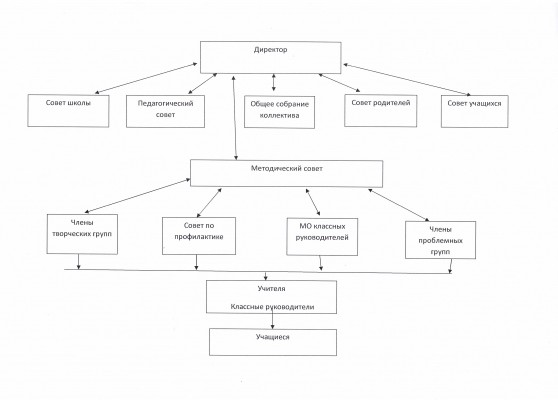 Все перечисленные структуры совместными усилиями решают основные задачи образовательного учреждения и соответствуют Уставу МОБУ  «Стогинская СШ»    Основные формы координации деятельности: план работы МОБУ « Стогинская СШ » на год; годовой календарный график; план внутришкольного контроля; план воспитательной работы школы; план методической работы школы;Организация управления образовательного учреждения соответствует уставным требованиям.                                      Содержание и качество подготовки обучающихся  МОБУ  «Стогинская СШ»  -	 образовательная 	организация, реализующая различные общеобразовательные программы, которые включают  начальное общее, основное общее, среднее общее образование, адаптированную образовательную программу для детей с ограниченными возможностями здоровья,  имеющих задержку психического развития, программы внеурочной деятельности. Все программы образуют целостную систему, основанную на принципах непрерывности и преемственности.Школа  осуществляет образовательный процесс в соответствии с3 уровнями  образования:      I уровень – начальное общее образование ( УМК «Школа России»)II уровень – основное общее образованиеIII уровень – среднее  общее образование   Уровень начального общего образования призван способствовать:-  овладению обучающимися в соответствии с возрастными возможностями разными видами деятельности (учебной, трудовой, коммуникативной, двигательной, художественной), умением адаптироваться к окружающей природной и социальной среде, поддерживать свое здоровье и физическую культуру;-  формированию у обучающихся правильного отношения к окружающему миру, этических и нравственных норм, эстетических чувств, желания участвовать в разнообразной творческой деятельности;-  формированию знаний, способов деятельности определяющих степень готовности детей к дальнейшему обучению, развитие элементарных навыков самоконтроля, самообразования, самооценки.Содержание обучения соответствует  требованиям ФГОС НОО  и обеспечивает достижение обучающимися планируемых результатов.Уровень  основного общего образования обеспечивает личностное самоопределение учащихся, формирование нравственной, мировоззренческой, гражданской позиции. Большое внимание уделяется развитию у подростков мотивации к осуществлению ответственного выбора собственной индивидуальной образовательной траектории. В 9 классе введена предпрофильная подготовка, реализуются курсы по выбору как предметно-ориентированного, так и ориентационного характера. Учащимся предоставляется возможность реализовать свой интерес в различных предметных областях. Содержание образования в основной школе является относительно завершенным и базовым для продолжения обучения в старшей школе. С 2012 года в основной школе реализуется ФГОС ООО. Уровень среднего общего образования – завершающая ступень общего образования, призванная обеспечить функциональную грамотность и социальную адаптацию обучающихся, содействовать их гражданскому и общественному самоопределению. На старшей ступени образования реализуется универсальный  профиль обучение в Рамках ООП СОО. Ведутся элективные учебные предметы, ориентированные в основном на подготовку к ЕГЭ.В 2019 учебном  году МОБУ «Стогинская СШ» продолжила работу по повышению качества образования обучающихся.  Статистика показателей за 2017–2019 годыПриведенная статистика показывает, что положительная динамика успешного освоения основных образовательных программ сохраняется, но стабильно уменьшается  количество обучающихся Школы.Профильного и углубленного обучения в Школе нет.Краткий анализ динамики результатов успеваемости и качества знанийРезультаты освоения учащимися программ начального общего образования по показателю «успеваемость» в 2019 учебном годуЕсли сравнить результаты освоения обучающимися программ начального общего образования по показателю «успеваемость» в 2019 году с результатами освоения учащимися программ начального общего образования по показателю «успеваемость» в 2018 году, то можно отметить, что процент учащихся, окончивших на «4» и «5», вырос на 25 процентов (в 2018 был 50), процент учащихся, окончивших на «5» не изменился.Результаты освоения учащимися программ основного общего образования по показателю «успеваемость» в 2019 годуЕсли сравнить результаты освоения обучающимися программ основного общего образования по показателю «успеваемость» в 2019 году с результатами освоения учащимися программ основного общего образования по показателю «успеваемость» в 2018 году, то можно отметить, что процент учащихся, окончивших на «4» и «5», стабилен и составляет 54,92, процент учащихся, окончивших на «5», снизился .Результаты освоения программ среднего общего образования обучающимися  11 класса  по показателю «успеваемость» в 2019 годуРезультаты освоения учащимися программ среднего общего образования по показателю «успеваемость» в 2019 учебном году стабильны (в 2018 количество обучающихся, которые закончили полугодие на «4» и «5», было 50%), процент учащихся, окончивших на «5», стабилен (в 2018 было 0%).Результаты сдачи ЕГЭ 2018 года  (в 2019 уч. году выпуска 11 класса не было)В 2018 году результаты ЕГЭ ухудшились по сравнению с 2017 годом. Обучающихся получившим  по результатам 100 баллов нет;  обучающихся, которые набрали 90–98 баллов нет (в 2017 году был 1 обучающийся), понизился средний тестовый бал (с 44, 33 до 41,06).Результаты сдачи ОГЭ 2019 годаВ 2019 году обучающиеся показали стабильно хорошие результаты ОГЭ. Увеличилось количество обучающихся, которые получили «4» и «5», с 60 до 70 процентов, по сравнению с 2018 годом.V. Востребованность выпускниковВ 2019 году увеличился процент выпускников 9-го класса, которые продолжили обучение в МОБУ «Стогинская СШ». Количество выпускников, поступающих в ВУЗ, снизилось по сравнению с общим количеством выпускников 11-го классаОрганизация учебного процесса    Организация образовательного процесса регламентируется режимом работы, учебным планом,  календарным учебным графиком, расписанием занятий и соответствует  СанПиН 2.4.2.2821-10 «Санитарно-эпидемиологические требования к условиям и организации обучения в общеобразовательных учреждениях» (утверждены Постановлением Главного государственного санитарного врача Российской Федерации от 29 декабря . N189);     Продолжительность учебного года в 1,9,11 классах – 33 недели, во 2-10 классах – 34 учебные недели. Продолжительность каникул составила 30 календарных дней в течение учебного года.      В целях облегчения адаптации детей к школе в 1 классе применялся  ступенчатый режим  учебных  занятий с постепенным наращиванием  учебной нагрузки.   Средняя  наполняемость классов в начальной школе составляет 4 человек,  в основной школе- 4 человек, в старшей школе – 4 человека ( в 2018-2019 уч.г. не было 11 класса.   Максимальная аудиторная учебная нагрузка обучающихся не превышает предельно допустимую аудиторную учебную нагрузку и соответствует требованиям СанПиН.           Школа работает в одну смену.  Для всех  обучающихся в школе детей русский язык является  родным языком. Все дети имеют российское гражданство.         Соотношение учащихся по полу изменилось в сторону увеличения количества девочек. Классов комплектов – 9 (1 и 3, 2и 4, 5, 6, 7, 8, 9, 10, 11). Контингент обучающихся уменьшается, за последние 4 года уменьшился с 48 до 43 человек, движение учащихся происходит по объективным причинам (переезд семей в другие территории).          В 2019  году   воспитательнаяработы школы осуществлялась на основе воспитательной программы «Познавай, выбирай, твори, действуй!».   Ведущим направлением воспитательной работы являлось  краеведение, а также воспитательная работа была направлена на  развитие  познавательных интересов и коммуникативных способностей обучающихся, формирование навыков самообслуживания, самоорганизации, самоконтроля, формированию потребности в здоровом образе жизни, профилактике вредных привычек. Воспитательная программа разработана с учетом возрастных особенностей учащихся, отвечает их интересам и увлечениям.Программа предусматривает организацию взаимодействия классного руководителя и детей с учётом принципов индивидуализации и дифференциации, оптимальной реализации возможностей детей.       Ведущим принципом воспитания становится принцип воспитания успехом. Выделены следующие направления воспитательной работы :1. Учение (содействие школьникам в освоении образовательных программ)  - «Быть отличником хочу!»2. Общение (обеспечение в ученическом коллективе позитивных межличностных отношений)  - «Стать человеком»3. Труд и творчество (содействие формированию потребностей в творческой деятельности, самоорганизации) - «В царстве красоты»4. Экология (развитие ответственности детей в решении экологических проблем) - «Живое рядом»5. Здоровье и спорт (содействие в приобретении практических и теоретических знаний, умений и навыков, обеспечивающих сохранение и укрепление здоровья)  - «Здоровому всё здорово»6. Патриотизм (воспитание патриотических чувств, содействие приобретению опыта гражданского поведения)  - «Я - Россиянин»7. Досуговая деятельность (пропаганда полезного отдыха)  - «Праздник для души»8.Работа с родителями (совместная деятельность)- «Родители и дети»9. Безопасность (профилактика детского дорожного травматизма, пожарная безопасность и др.) - «Азбука безопасного поведения»Активные формы воспитания являются  игры; ток-шоу, агитбригады, тематические КВНы, конкурсы газет, плакатов, фоторабот, конкурсы чтецов, сочинений, рисунков, стихотворений, военно-строевой песни, Дни здоровья, экологические субботники и др.1 направление «Быть отличником хочу!»Проведены школьные олимпиады по предметам, интеллектуальные игры «Своя игра» по истории, «Мои права», классный  час« Азбука учебного труда»,  конкурс  чтецов «Живая классика», предметные недели,  викторина «Знатоки природы», беседа «Учение – не мучение», викторина «Самый умный».2 направление «Стать человеком»   Провели: Классные часы «Конвенция о правах ребенка», «Конституция РФ»,  «Мои права и обязанности в школе», «Всемирный день прав ребенка», «Милосердие – образ жизни»,  «Кому нужна благотворительность», беседы «Что значит быть добрым», «Что такое толерантность», сюжетно-ролевые игры «Этот мудрый этикет», «Имею право», «Дети так не делятся»( по проблемам детей-инвалидов), «Закон на страже прав ребенка», конкурс плакатов «Я- за!», КТД «Забота», «Телефон доверия», участвовали  в празднике к Дню пожилого человека.Обучающиеся нашей школы являются членами волонтерского отряда «СМЕРШ».В состав отряда входят учащиеся 7-10 классов. Деятельность отряда разнообразная: проведение различных культурно-массовых мероприятий для жителей села, оказание помощи пожилым людям, благоустройство села, участие в социальных проектах, проведение акций «Все в дело», «Георгиевская  ленточка»,  а также участие в конкурсе «Вектор в будущее»,  акции «Наша жизнь-в наших руках»,  «Добавь движение», КВН.3 направление «В царстве красоты»Провели:Классные часы «Красота в нашей жизни», «Искусство и жизнь», «Особенности современного искусства», конкурс рисунков  к  Дню матери,к Дню Победы, конкурс новогодних газет, оформление классных уголков, изготовление сувениров к 23 февраля, 8 марта, к Дню матери, посещение музеев, театра. Учащиеся нашей школы активные участники  различных  мероприятий  в Доме культуры: День села, день Матери, день пожилого человека. Количество участников данных мероприятий увеличилось  на 20%.4 направление «Живое рядом» Провели:  классные часы «Урок чистой воды», «Красная книга»,  «Экологические проблемы родного края», День земли, День воды, День птиц, День цветов, конкурс плакатов «На земле живут не только люди», уборка территории школы, посадка цветов , деревьев и кустарников, участие в экологической игре «С голубого ручейка», конкурс на лучший осенний букет .Учащиеся начальной школы – участники районной экологической игры «Родной край в вопросах и ответах». В течение года ребята под руководством педагогов  работали над проектами   «Как вырастить арбуз»,  «Самая чистая деревня».Обучающиеся приняли активное участие в районном  фотоконкурсе «Мгновенье», где заняли призовые места. .5 направление «Здоровому всё здорово»Проведено: Беседа «Здоровый образ жизни» , «Правильное питание», «Мой режим дня»,лекция  фельдшера «Береги свое здоровье», дискуссия «Можно ли избавиться от вредных привычек», сюжетно-ролевые и деловые игры  «Сам себе враг», «Суд над вредными привычками», «Здоровым быть здорово!» , «Как прожить до ста лет», дни  здоровья, «Веселые старты», просмотр  видеофильмов по профилактике ПАВ с последующим обсуждением, участие в районной акции «Наша жизнь в наших руках», участие в игре, посвященной Дню борьбы со СПИДОМ ,соревнования «Мы защитниками станем»,проведение школьных и участие в районных соревнованиях  по легкой атлетике(3 м), теннису, волейболу (2 м), лыжах .6 направление «Я - Россиянин»Проведено: Уроки мужества, Урок России, акция «Голубь мира», тематические классные часы, встречи с участниками  военных действий и участниками тыла,  встречи с выпускниками, служившими в ВС РФ ,беседы и классные часы, посвященные дням воинской славы, встречи с курсантами Ярославского  военного училища «Есть такая профессия-Родину защищать!». Обучающиеся школы-участники всероссийского конкурса «Лучший детский и юношеский военно-патриотический туристический  маршрут». Обучающийся 8 класса  принял  участие в региональном конкурсе «Дорогие мои земляки», где стал победителем. Ребята 6-9 классов  стали призерами всероссийской интеллектуальной олимпиады  «Наше наследие».Ведущей деятельностью воспитательной работы  является «Краеведение», которое  осуществлялосьчерез:- проектно-исследовательскую деятельность учащихся;- внеурочные занятия  в начальной школе такие как «Моя родная сторона», «Моя малая родина», «История родного края» - в 9 классе изучается предмет «Историческое краеведение»- создание музея старины, который зарегистрирован и имеет свидетельство,- кружки « Историки- краеведы», «Красота вокруг нас», где используются разнообразные формы и способы изучения материала (работа с книгой, экскурсии, исследовательская работа, проектная деятельность, задания интеллектуального характера).- различные внеклассные мероприятия (Праздник «День села», поведение экскурсий по селу, музею, встречи с поэтами- земляками )- использование краеведческого материала на уроках.7 направление «Праздник для души»Проведены: «День знаний», «День пожилого человека», «Осенний бал», «Новый год», «Вечер встречи с выпускниками», «Масленица», КВН , «День учителя», «Прощание с начальной школой», «Последний звонок», «Выпускной бал», акция «Подари улыбку», «День космонавтики», «День села».8 направление «Родители и дети» Проведено: классные часы «Моя родословная»,  конкурс семейных альбомов «Наша история в семейном альбоме», соревнования «Папа, мама, я – спортивная семья», День семьи, КТД «День матери», просмотр и обсуждение видеофильмов о проблемах современной семьи , игра –соревнование «Безопасность ДД», выставка поделок«Моя творческая семья», участие в акции «Внимание!Дети!».9 направление «Азбука безопасного поведения»Проведены: классные часы  «Зимняя дорога и опасности», « Как избежать трагедии на дорогах», конкурс плакатов «ПДД для всех людей»,  практические занятия «Перекресток», «Оказание первой помощи», беседы по безопасному поведению в каникулы, безопасному поведению  на водоемах с просмотром видеофильма, безопасном обращении с бытовым газом,конкурс поделок по пожарной безопасности, оформлены уголки  безопасности .Было  проведено тестирование по правилам дорожного движения  в 4-6 классах, где ребята показали высокие и средние результаты.  При проведении школьногоконкурса «Безопасное колесо» было выявлено, что  обучающиесянедостаточно владеют практическими навыками.Обучающиеся3,4,6 классов  участвовали в региональном интернет-проекте «Тревога на дорогах». В течение года школьники и родители  принимали участие  в акциях  «Внимание! Дети!», Глобальной неделе безопасности дорожного движения, «Белая трость». В 2019 году увеличилось количество родителей , которые принимали участие в мероприятиях  (2018 г -15%, 2019 год -25%).При школе второй год существует  школьное лесничество «Зеленая планета». Это объединение единомышленников, которое работает  под девизом «Зеленую планету мы создадим, деревья посадим, лес сохраним!».  В  течение года ребята участвовали в региональных соревнованиях «Лесное ориентирование»,   «Юные лесоводы» (1 место), «Лесные фантазии» (1 и 2 место), «Юный лесной пожарный « (3 место), акции «Живи лес», делали кормушки для птиц.Деятельность по дополнительному образованию осуществляется через программы :«Историки-краеведы», «Красота вокруг нас».  В 2018 году охват обучающихся дополнительным образованием составлял   48%, в 2019 году -100 %. В вечернее время для обучающихсяорганизована работа спортивного зала.        Реализация программы «Познавай, выбирай, твори, действуй!» дает устойчивые положительные результаты в воспитании детей.В школе реализуются подпрограмма: «Защита прав детей, предупреждение правонарушений и преступлений, профилактика табакокурения, токсикомании и наркомании» и, как следствие - отсутствие обучающихся, состоящих на учете в КДНи ЗП и ПДН. Нет детей, совершающих преступления и правонарушения. На школьном учете состоит 1 обучающийся. Средний показатель правонарушений и преступлений  в ОУ  стабильно низкий. Процент обучающихся, систематически (более 10% занятий в год) пропускающих по неуважительной причине учебные занятия, за предыдущий учебный год равен 0. За последние три года не произошло ни одного случая травматизма во время образовательного процесса. Среди нарушителей правил дорожного движения наши учащиеся не зарегистрированы.Качество кадрового обеспеченияВ школе работают квалифицированные педагоги, что подтверждается  стабильными результатами по ГИА, участию  детей в различных конкурсах.  Коллектив стабилен.  Из 15 членов педколлектива 13  имеют высшее   профессиональное образование, 2 педагога среднеспециальное ( 1 из них обучается в педагогическом университете).  За последние 5 лет  все учителя  прошли  КПК по содержанию и методике преподавания предмета в рамках ФГОС.  В 2019 году   7 учителей школы прошли КПК. Коллектив постоянно работает над повышением профессиональной компетентности, в т.ч. путем самообразования. Административно-управленческий персонал школы обладает высоким потенциалом, постоянно совершенствуя свои учебно-методические, административные навыки творчески подходят к работе по модернизации учебного процесса, продуктивно и эффективно распространяют свой методический и административный опыт. Учителя школы хорошо владеют преподаваемым предметом и методиками, позволяющими учащимся овладевать необходимыми компетенциями и компетентностями, учиться  эффективно, работать самостоятельно и в сотрудничестве с учителем. В 2019 году был прият  на работу учитель-логопед по совместительству.     В целях повышения качества образовательной деятельности в школе проводится целенаправленная кадровая политика, основная цель которой – обеспечение оптимального баланса процессов обновления и сохранения численного и качественного состава кадров в его развитии, в соответствии потребностями Школы и требованиями действующего законодательства.    Основные принципы кадровой политики направлены:− на сохранение, укрепление и развитие кадрового потенциала;− создание квалифицированного коллектива, способного работать в современных условиях;− повышения уровня квалификации персонала.            Оценивая кадровое обеспечение образовательной организации, являющееся одним из условий, которое определяет качество подготовки обучающихся, необходимо констатировать следующее:− образовательная деятельность в школе обеспечена квалифицированным профессиональным  стабильным педагогическим составом;− кадровый потенциал Школы динамично развивается на основе целенаправленной работы по повышению квалификации педагогов. 	Образовательный процесс на 100% обеспечен учительскими кадрами, вакансий нет.      Недостатком в кадровом анализе является то, что ряд предметов (ИЗО, музыка, этика, ОБЖ, технология)  ведут неспециалисты. Существует  объективные причины, по которым нет возможности  решить этот вопрос.     Школа укомплектована вспомогательным персоналом.    На основе договорных отношений с МУЗ Гаврилов-Ямской центральной районной больницей медицинское обслуживание детей осуществляется на базе Стогинского ФАП. Оценка учебно-методического, библиотечно- информационного обеспеченияКоличество книг в библиотеке (в т.ч. учебников) 4719, из них учебников – 2186. Анализ работы школьной библиотеки свидетельствует о плановом обновлении фонда учебно-методической, учебной литературой и учебниками.  В отчетном периоде было приобретено 112  экземпляров  учебников. В 2019 году все учащиеся 1-11 классов были обеспечены учебниками в соответствии с ООП. Имеется в достаточном количестве  справочный материал, художественная литература и учебные пособия. В библиотеке  имеется  1 компьютер без  выхода  в Internet.  Локальная сеть школы, объединяющая 13 рабочих мест, является неотъемлемой частью образовательной системы и предназначена для решения задач управления образовательным процессом на базе современных информационных технологий. Для обеспечения безопасности работы в сети Интернет на компьютерах школы постоянно проводятся обновления антивирусной программы. Поставлена система контентной фильтрации Интернет-ресурсов используемая  с целью:ограничения доступа к Интернет-ресурсам, содержание которых несовместимо с задачами воспитания и образования;ограничения нецелевого использования Интернет;сбора статистических сведений об использовании ресурсов Интернет учащимися или иными пользователями           Фонд библиотеки формируется за счет федерального, областного, местного бюджета.Фонд библиотеки соответствует требованиям ФГОС, учебники фонда входят в федеральный перечень учебников. Количество учебников (обеспечивающих выполнение реализуемых учебных программ) в школьной библиотеке на одного обучающегося (по ступеням образования):I ст. – 9 учебниковII ст. – 15 учебниковIII ст. – 14 учебниковХарактеристика  материально-технических условий  школы МОБУ  «Стогинская СШ»   располагает достаточной материальной и технической базой, обеспечивающей организацию и проведение всех видов деятельности обучающихся. Материальная и техническая  база соответствует действующим санитарным и  противопожарным  правилам  и  нормам, а  также  техническим  и  финансовыми нормативам, установленным для  обслуживания этой базы.      Материально - техническое оснащение кабинетов в основном соответствует нормативной документации и достаточно для  выполнения реализуемых программ, в том числе для выполнения практической части программ. За отчетный период было приобретено: реактивы, ноутбук, проектор, интерактивная доска, мебель в музей. В 2019 уч.году  приобрели  недостающие  учебники для всех обучающихся школы. Внебюджетные средства не привлекались.      В кабинете физики созданы условия для выполнения практической части программы (подведено электрооснащение к рабочему месту ученика, установлено затемнение.) Оснащенность кабинетов  в среднем составляет 94%. Необходимо подвести водоснабжение к рабочему месту ученика в кабинете химии      Для реализации спортивного комплекса ГТО,   в целях развития спортивной деятельности  установлена спортивная площадка «Воркаут». Площадка используется для внеурочной деятельности и организации спортивных мероприятий. Информационно-техническое оснащение школы: Наличие оснащенных специализированных кабинетов, спортивных залов, мастерских  Недостатки: не во всех помещениях школы, где  осуществляется образовательный процесс, обеспечивается доступ педагогов и обучающихся к информационной среде учреждения и  к глобальной информационной среде. Имеется столовая на 30 мест, а также помещение для хранения и приготовления пищи, обеспечивающие возможность организации качественного горячего питания (завтрак и обед)- административные  помещения, кабинеты педагога-психолога, оснащены необходимым компьютерным оборудованием;-гардеробы, санузлы.Летом 2019 года  была отремонтирована крыша здания,  произведён косметический ремонт  коридоров (покрастка стен) и установлена система видеонаблюдения в спортивном зале.           В распоряжении образовательного учреждения находится   школьный автобус, осуществляющий подвоз детей  микрорайона школы  на учебные занятия.Совершенствование материально – технической базы является необходимой основой создания хороших условий для развития школы.Материально-техническое  оснащение  образовательного  процесса позволяет:реализовывать  индивидуальные  образовательные  планы  обучающихся,осуществлять  самостоятельную образовательную деятельность;включать обучающихся в проектную и учебно-исследовательскую деятельность,в проведение  естественно - научных  экспериментов  с  использованием  учебного лабораторного (в  том  числе  цифрового) оборудования, вещественных  и  виртуально-наглядных  моделей  и  коллекций  основных  математических  и  естественнонаучных объектов и явлений, цифрового (электронного) и традиционного измерений;создавать материальные  объекты; обрабатывать  материалы  и  информацию  сиспользованием  технологических  инструментов  и  оборудования; проектировать  иконструировать, в  том  числе  модели  с  цифровым  управлением  и  обратной  связью,художественно-оформительские и издательские  проекты;осуществлять полноценное физическое  развитие детей через участие  в  физкультурных  мероприятиях, тренировках, спортивных соревнованиях и играх;проводить занятия  по  изучению  правил  дорожного  движения  с  использованием  игр,оборудования, а также компьютерных технологий.Функционирование внутренней системы оценки качества        В Школе утверждено положение о внутренней системе оценки качества образования. По итогам оценки качества образования в 2019 году выявлено, что уровень метапредметных результатов соответствуют среднему уровню, сформированность личностных результатов средняя.По результатам анкетирования 2019 года выявлено, что количество родителей, которые удовлетворены качеством образования в Школе, – 67%, количество обучающихся, удовлетворенных образовательным процессом, – 71%. Высказаны пожелания о введении  в 10-11 классе универсального профиля.           Внутренняя система оценки качества образования выступает основой реализации контрольно-аналитической функции в системе управления школой. Работа по формированию внутренней системы оценки качества образования основывалась на опыте школы по мониторингу качества образования и внутришкольного контроля. Объектами ВСОКО являются: качество результатов образовательной деятельности; качество условий реализации основной образовательной программы образования; качество образовательного процесса. Важную роль в оценке качества образования играют мониторинговые исследования, которые осуществляются с учетом основных циклов функционирования школы (четверть, полугодие, год); основных этапов школьного образования (начальное, основное, среднее общее образование). В мониторинговом исследовании используются разные способы и каналы получения информации для проведения оценивания и диагностики качества образования. Качество результатов образовательной деятельности является системообразующим фактором внутренней системы оценки качества образования и обеспечивается тремя составляющими: личностными, метапредметными и предметными результатами освоения основной образовательной программы.   Оценка достижения метапредметных и предметных результатов проводится в ходе стартовой диагностики, текущего и промежуточного оценивания, итоговых  и комплексных проверочных работ.Мониторинг качества образования осуществляется в виде:- общей и качественной успеваемости в школе по классам;- качество знаний обучающихся по предметам.         Классные руководители по итогам четверти, полугодия, года составляют отчет успеваемости и активности учащихся класса. Данная информация обсуждается на педагогическом совете, сдается завучу по УВР, который составляют сводные таблицы результатов качества образованияпо каждой категории обучающихся отдельно, проводят сравнительный анализ успеваемости по классам и по школе в целом, а так же по учебным предметам, как в текущем учебном году, так и в динамике за период обучения учащихся на соответствующем уровне образования. Контроль качественной успеваемости по предметам проводится с целью анализа текущей учебной деятельности, определения качественной успеваемости предмета в динамике и сделать вывод об эффективности деятельности каждого учителя.  Результаты обработки полученной информации отображаются в виде сравнительных диаграмм в аналитических справках, обсуждаемых на педагогических советах, где принимаются решения по повышению уровня успеваемости, качества знаний учащихся, вырабатываются корректирующие действия по результатам индивидуальных достижений обучающихся.  Принимаемые и реализуемые по результатам анализа данных управленческие решения обеспечили рост предметных умений учащихся, успешное прохождение промежуточной аттестации и сдачу экзаменов в рамках ГИА.   Функционирование внутренней системы оценки качества образования по критериям качества образовательного процесса связано с обеспечением качества рабочих программ, а также качества их реализации во взаимосвязи с качеством образовательных результатов учащихся. В данном направлении проведено совещание по информированию педагогического коллектива о приведение в соответствие с нормативными требованиями основных образовательных программ и рабочих программ учебных предметов, проведена экспертиза рабочих программ, которая позволила сделать вывод о том, что в основном рабочие программы соответствуют требованиям законодательства в сфере образования и нормативно-правовых документов, к типичным недостаткам можно отнести отсутствие критериев и нормы оценки по применяемым формам контроля. По результатам анализа экспертизы рабочих программ проведено совещание педагогического коллектива, в ходе которого были даны рекомендации по доработке и корректировке рабочих программ, а так же уделено внимание проектированию  контрольно-измерительных материалов и оценочной деятельности учащихся исходя из оценочной шкалы по уровню освоения предметных умений (оптимальный, допустимый, критический).В течение года обеспечивался контроль и коррекция выполнения рабочих программ учебных предметов. В целом объем реализации образовательных программ на всех уровнях  общего образования составил  от 96 до 100%. Основными причинами невыполнения программ в полном объеме явились: болезнь учителей, праздничные дни. В целях реализации в полном объеме содержания программ обеспечивалась их своевременная корректировка посредством интеграции дидактических единиц, перераспределения часов, организация самостоятельной работы учащихся, уплотнения учебного материала. По итогам года теоретическая и практическая части учебных программ  по всем предметам выполнены в полном объеме.Администрация школы создает адаптивную образовательную среду, целью которой является обеспечение условий и помощи учащимся в получении образования в соответствии с его способностями, с учетом их потребностей и интересов. Осваиваются новые подходы к оценке качества условий, обеспечивающих образовательную деятельность школы. Проведены совещания педагогического коллектива, на которых были представлены аналитические справки по оценке учебно-методического и информационного обеспечения, кадрового обеспечения, материально-технических условий реализации образовательных программ по новым ФГОС. Для анализа качества и полноты реализации образовательных программ администрация школы применяет технологию рейтинговой оценки профессиональной деятельности учителей, посредством которой систематически диагностируются результаты труда учителя, осуществляется процесс повышения квалификации на индивидуальной и дифференцированной основе, совершенствуется система стимулирования учителей в соответствии с реальными результатами.В ходе проведенного анализа 2019  года перед педагогическим коллективом в 2020 году необходимо решать ряд актуальных задач: - способствовать освоению  стандартов образования обучающимися с ограниченными возможностями здоровья, используя  наиболее эффективные инновационные технологии психолого-педагогического сопровождения;- совершенствовать систему внутреннего мониторинга качества образования, повышение эффективности использования кадровых ресурсов для ВОКО;- повысить эффективность участия учащихся в конкурсах и олимпиадах муниципального, регионального, российского уровней;- создавать условия для участия в профессиональных конкурсах педагогических работников;- развивать материально-технических условия реализации основной образовательной программы школы по стандартам второго поколения.Система оценки достижения планируемых результатов освоения основных образовательных программ является одним из инструментов реализации требований Стандарт, направленным на обеспечение качества образования, что способствует вовлечению в оценочную деятельность как педагогов, так и обучающихся.Система оценки достижения планируемых результатов освоения основной образовательной программы школы способствует обеспечению преемственности между ступенями образования.Её основными функциями являются:-  ориентация образовательного процесса на достижение планируемых результатов освоения основной образовательной программы - обеспечение эффективной обратной связи, позволяющей осуществлять управление образовательным процессом.Целью оценочной деятельности является создание такой системы оценки, с помощью которой можно:- устанавливать, что знают и понимают обучающиеся о мире, в котором живут- получать общую и дифференцированную информацию о процессе преподавания и процессе учения- отслеживать индивидуальный прогресс обучающихся в достижении планируемых результатов- обеспечивать обратную связь между учителем, обучающимся и родителем (законным представителем)- определять эффективность реализуемой учебной программы     Внутренняя оценка предметных и метапредметных результатов освоения основных образовательных программ  включает в себя стартовое, текущее (формирующее), промежуточное (итоговое) оценивание. Внутришкольный мониторинг образовательных достижений ведётся каждым учителем  и фиксируется с помощью листов наблюдений, оценочных листов, классных журналов, дневников обучающихся на бумажных и (или) электронных носителях.ОБЩИЕ  ВЫВОДЫ В школе созданы условия для реализации образовательного процесса:- кадровые;- материально-технические (частично);-информационно-технические.По результатам внутришкольного мониторинга зафиксирована положительная динамика по следующим показателям:- качество подготовки обучающихся начальной общего и основной общего уровня;- все выпускники 9 и 11  классов преодолевают минимальный порог при сдаче экзаменов;- увеличилось количество обучающихся, участвующих в конкурсах различного уровня.Проблемы в деятельности учреждения:- низкая результативность участия обучающихся в предметных олимпиадах  муниципального  этапа 2019г;- организация исследовательской деятельности;- организация спортивной работы;- организация внеурочной деятельности обучающихся.Для совершенствования образовательной деятельности необходимо:1.Организация процесса обучения с целью формирования базовых компетентностей современного школьника: информационной, коммуникативной, самообразовательной в условиях обновления образовательных стандартов.2.Создание условий для сохранения и укрепления здоровья детей, формирование здорового образа жизни и безопасности жизнедеятельности.3.Развитие творческой среды для выявления одаренных детей.4.Обеспечение потребности непрерывного профессионального роста педагогических кадров.Отчёт  составлен с учётом  показателей  самообследования ( в соответствии с Приказом Министерства образования и науки РФ от 10 декабря  № 1324) (Приложение 1) и Приказом  Министерства  образования и науки РФ от 14.12.2017 г № 1218.Показатели деятельностиМОБУ «Стогинская СШ»2019 уч.годСОГЛАСОВАНОУТВЕРЖДАЮУТВЕРЖДАЮПедагогическим советомПриказ директора школыПриказ директора школыМОБУ «Стогинская СШ»от 14.04. 2020 №34/1(протокол от 16 апреля 2020 г. № 5) _________С.Г.Большакова _________С.Г.БольшаковаНаименование образовательной организациимуниципальное  общеобразовательное бюджетное  учреждение «Стогинская средняя школа» (МОБУ «Стогинская СШ»)РуководительБольшакова Светлана ГеннадьевнаАдрес организации152231, Ярославская область, Гаврилов-Ямский район, с. Стогинское, ул.Центральная, д.16Телефон, факс(48534) 35-1-32Адрес электронной почтыstog-school@rambler.ruУчредительУчредителем образовательного учреждения является муниципальное образование - Гаврилов-Ямский муниципальный район Ярославской области. Функции и полномочия учредителя  образовательного  учреждения от имени Гаврилов-Ямского муниципального района осуществляет Администрация Гаврилов-Ямского муниципального района.  Отдельные функции и полномочия учредителя  образовательного учреждения от имени Администрации Гаврилов-Ямского муниципального района осуществляет в установленном порядке Управление образования Администрации Гаврилов-Ямского муниципального района, в ведении которого находится образовательное учреждение и являющееся по отношению к  образовательному учреждению главным распорядителем бюджетных средств.Дата создания1885 годЛицензияОт 15.06.2015 № 13459, серия 66 ЛО № 0003587Свидетельство о государственной аккредитацииОт 15.04.2015 № 8270, серия 66 АО № 0001585; срок действия: до 15 апреля 2027 годаНаименование органаФункцииДиректор К компетенции директора школы относятся вопросы осуществления текущего руководства деятельностью образовательного учреждения, за исключением вопросов, отнесенных к компетенции Учредителя, Управления образования и Управления по архитектуре, градостроительству, имущественным и земельным отношениям соответственно. Директор осуществляет руководство текущей деятельностью образовательного учреждения на основании законов и иных правовых актов Российской Федерации, Ярославской области, нормативных правовых актов Гаврилов-Ямского муниципального района, настоящего устава, трудового договора. Директор подотчетен в своей деятельности Учредителю, Управлению образования и Управлению по архитектуре, градостроительству, имущественным и земельным отношениям в соответствии с установленной компетенцией.Совет школы       Компетенция  совета образовательного учреждения:         -определение приоритетных направлений деятельности образовательного учреждения, перспективы его развития;         - внесение предложений по вопросам охраны и безопасности условий образовательного процесса и трудовой деятельности, охраны жизни и здоровья учащихся и работников  образовательного учреждения;         - внесение директору образовательного  учреждения предложения в части материально-технического обеспечения и оснащения образовательной деятельности, оборудования помещений образовательного учреждения (в пределах выделяемых средств); выбора учебников из утвержденных федеральных перечней учебников, рекомендованных (допущенных) к использованию в образовательной деятельности; создания в образовательном учреждении необходимых условий для организации питания, медицинского обслуживания учащихся; организации промежуточной и итоговой аттестации учащихся; мероприятий по охране и укреплению здоровья учащихся; развития воспитательной работы в  образовательном учреждении;         -согласование  школьного компонента государственного образовательного стандарта общего образования;         -участие  в принятии решения о создании в  образовательном учреждении  общественных (в том числе детских и молодежных) организаций (объединений), а также может запрашивать отчет об их деятельности.         - оказание практической помощи администрации школы в установлении функциональных связей с учреждениями культуры и спорта для организации досуга учащихся;         - рассмотрение жалоб и заявлений учащихся, родителей (законных представителей) на действия (бездействие) педагогического и административного персонала образовательного учреждения;         - содействие привлечению внебюджетных средств, добровольных взносов и пожертвований для обеспечения деятельности и развития  образовательного учреждения;	- принятие локальных актов в пределах, отнесенных к его компетенции.Педагогический советКомпетенция педагогического совета образовательного учреждения:          реализация государственной политики по вопросам образования;         - определение основных направлений развития учреждения, повышение качества и эффективности образовательного процесса;         - рассмотрение  образовательных программ образовательного учреждения;         - организация  работы по повышению квалификации педагогических работников, развитию их творческого потенциала;         - обсуждение  планов и программ, форм, методов образовательной деятельности и способы их реализации;         - анализ качества образовательной деятельности, определение путей его повышения;         - принятие  решения о переводе учащихся в следующий класс, условном переводе в следующий класс, а также по усмотрению родителей (законных представителей) об оставлении учащихся на повторное обучение в том же классе, переводе на обучение по адаптированным образовательным программам в соответствии с рекомендациями психолого-медико-педагогической комиссии либо на обучение по индивидуальному учебному плану;          - принятие решения о выдаче соответствующих документов  об образовании, о награждении учащихся;         - принятие решения об отчислении учащихся из школы в связи с завершением освоения общеобразовательных программ, реализуемых школой;          - принятие решения о порядке, формах и сроках проведения  текущего контроля успеваемости и промежуточной аттестации учащихся;         - принятие решения о допуске выпускников образовательного учреждения к государственной итоговой аттестации;         - рассмотрение вопроса об отчислении из образовательного  учреждения учащегося, достигшего возраста пятнадцати лет, за неисполнение или нарушение Устава образовательного учреждения, правил внутреннего распорядка учащихся и иных локальных нормативных актов по вопросам организации и осуществления образовательной деятельности;         - определение списка учебников в соответствии с утвержденным федеральным перечнем учебников, рекомендованных к использованию при реализации имеющих государственную аккредитацию образовательных программ начального общего, основного общего, образования организациями, осуществляющими образовательную деятельность, а также учебных пособий, допущенных к использованию при реализации указанных образовательных программ такими организациями;         - рассмотрение вопросов использования и совершенствования методов обучения и воспитания, образовательных технологий, электронного обучения;         - рассмотрение ежегодного отчета о результатах самообследования;         - решение вопросов о внесении предложений в соответствующие органы о присвоении почетных званий педагогическим работникам образовательного учреждения, представлении педагогических работников к правительственным наградам и другим видам поощрений;         -  принятие  решение  о мерах педагогического и дисциплинарного воздействия к учащимся в порядке, определенном Федеральным законом от 29 декабря 2012 г. №273 «Об образовании в Российской Федерации» и Уставом образовательного учреждения;         - внесение предложения о распределении стимулирующей части фонда оплаты труда;         -определение путей совершенствования работы с родителями  учащихся (законными представителями);         - организация выявления, обобщения, распространения, внедрения передового педагогического опыта среди педагогических работников;         - решение вопросов о создании объединений учащихся;         - организация инновационной работы в школе;         - заслушивание информации и отчетов педагогических работников школы;         - выполнение иных функций, вытекающих из Устава учреждения и необходимости наиболее эффективной организации образовательной деятельности.Общее собрание работниковК компетенции общего собрания работников  образовательного учреждения относится:         - обсуждение вопросов состояния трудовой дисциплины в образовательном учреждении, дает рекомендации по ее укреплению;         - содействие созданию оптимальных условий для организации труда и профессионального совершенствования работников образовательного  учреждения;         - рассмотрение документов контрольно-надзорных органов о проверке деятельности  образовательного учреждения;         - заслушивание и обсуждение публичного доклада директора образовательного учреждения;         - участие в разработке положений коллективного договора и принятие решения о его заключении;         - вырабатывает коллективные решения для осуществления единства действий всего трудового коллектива и каждого его члена;         - выбирает  в комиссию по урегулированию споров между участниками образовательных отношений своих представителей;         - рассмотрение вопросов безопасности условий труда работников образовательного учреждения, охраны жизни и здоровья учащихся, развития материально-технической базы образовательного учреждения.- рассмотрение Правил внутреннего трудового распорядка образовательного учреждения и иных локальных нормативных актов, содержащих нормы трудового права;- согласование положение об общем собрании работников образовательного учреждения;- внесение предложения  о поощрении и награждении работников образовательной организации;         - рассмотрение иных вопросов деятельности  образовательного учреждения, принятых общим собрание работников  образовательного учреждения к своему рассмотрению либо вынесенных на его рассмотрение директором  образовательного учреждения;№ п/пПараметры статистики2017 год2018 год2019 год1Количество детей, обучавшихся на конец учебного года (для 2017–2018 – на конец 2017 года), в том числе:4440431– начальная школа1916161– основная школа2121211– средняя школа4332Количество учеников, оставленных на повторное обучение:2– начальная школа–––2– основная школа–2– средняя школа–––3Не получили аттестата:3– об основном общем образовании–3– среднем общем образовании–––4Окончили школу с аттестатом особого образца:4– в основной школе 01-4– средней школе2––КлассыВсего обуч-сяИз них успеваютИз них успеваютОкончили годОкончили годОкончили годОкончили годОкончили годНе успеваютНе успеваютНе успеваютНе успеваютПереведены условноПереведены условноКлассыВсего обуч-сяИз них успеваютИз них успеваютОкончили годОкончили годОкончили годОкончили годОкончили годВсегоВсегоИз них н/аИз них н/аПереведены условноПереведены условноКлассыВсего обуч-сяКол-во%%С отметками «4» и «5»%С отметками «5»%Кол-во%Кол-во%Кол-во%288100100225--0000003111001001100--0000004661001006100--000000Итого1515100100975--000000КлассыВсего 
обуч-сяИз них 
успеваютИз них 
успеваютОкончили 
годОкончили 
годОкончили 
годОкончили 
годНе успеваютНе успеваютНе успеваютНе успеваютПереведены 
условноПереведены 
условноКлассыВсего 
обуч-сяИз них 
успеваютИз них 
успеваютОкончили 
годОкончили 
годОкончили 
годОкончили 
годВсегоВсегоИз них н/аИз них н/аПереведены 
условноПереведены 
условноКлассыВсего 
обуч-сяКол-во%С отметками «4» и «5»%С отметками «5»%Кол-во%Кол-во%Кол-во%566100116,6--000000611100--11000000007441001251250000008441004100--000000966100233116000000Итого2121100854,92328,2000000КлассыВсего обуч-сяИз них успеваютИз них успеваютОкончили полугодиеОкончили полугодиеОкончили годОкончили годНе успеваютНе успеваютНе успеваютНе успеваютПереведены условноПереведены условноСменили форму обученияСменили форму обученияКлассыВсего обуч-сяИз них успеваютИз них успеваютОкончили полугодиеОкончили полугодиеОкончили годОкончили годВсегоВсегоИз них н/аИз них н/аПереведены условноПереведены условноСменили форму обученияСменили форму обученияКлассыВсего обуч-сяКол-во%С отметками 
«4» и «5»%С 
отметками «5»%Кол-во%Кол-во%Кол-во%%Кол-во1144100250%--00000000Итого44100250%--00000000Предмет Сдавали всего человекСколько обучающихся
получили 100 балловСколько обучающихся
получили 90–98 балловСредний баллРусский язык40074.5Математика400 4,25Математика профильная20044,5История10041Итого:40041,06ПредметСдавали всего человекСколько обучающихся
получили 100 балловСколько обучающихся
получили «5»Сколько обучающихся
получили «4»Сколько обучающихся
получили «3»Математика40130Русский язык 401 30Биология 40 1 30Обществознание 40022Год выпускаОсновная школаОсновная школаОсновная школаОсновная школаСредняя школаСредняя школаСредняя школаСредняя школаСредняя школаГод выпускаВсегоПерешли в 10-й класс ШколыПерешли в 10-й класс другой ООПоступили в профессиональную ООВсегоПоступили в ВУЗПоступили в профессиональную ООУстроились на работуПошли на срочную службу по призыву20173--332-1-201873-4413-201943-1-----Количество компьютеров, применяемых в учебном процессе21Количество учащихся на 1 компьютер, применяемый в учебном процессе2Количество интерактивных досок5Количество проекторов10Количество МФУ5Количество множительной техники7Наличие медиатеки (есть/нет)имеетсяВозможность пользования сетью Интернет учащимися (да/ нет)Да (копьютерный класс  и 3 кабинета)Доля учителей, прошедших курсы компьютерной грамотности12Доля учителей, применяющих ИКТ в учебном процессе80%Кол-во компьютеров, применяемых в управлении3Возможность пользования сетью Интернет педагогическими работниками (да/нет)даНаличие сайта (да/ нет)даСоздание условий для обеспечения учащихся питанием (да/нет)даОбеспеченность учащихся медицинским обслуживанием (да/ нет)Да (ФАП по договору)Названия кабинетов, залов, мастерскихКол-воКабинет информатики1Кабинет химии1Кабинет ОБЖ1Кабинет биологии1Кабинет физики1Кабинет технического труда1Спортивный зал1N п/пПоказателиЕдиница измерения1.Образовательная деятельность1.1Общая численность учащихся40 человек1.2Численность учащихся по образовательной программе начального общего образования16 человек1.3Численность учащихся по образовательной программе основного общего образования21 человека1.4Численность учащихся по образовательной программе среднего общего образования3 человека1.5Численность/удельный вес численности учащихся, успевающих на "4" и "5" по результатам промежуточной аттестации, в общей численности учащихся20  человек           50 %1.6Средний балл государственной итоговой аттестации выпускников 9 класса по русскому языку34 балла1.7Средний балл государственной итоговой аттестации выпускников 9 класса по математике17 баллов1.8Средний балл единого государственного экзамена выпускников 11 класса по русскому языку1.9Средний балл единого государственного экзамена выпускников 11 класса по математике1.10Численность/удельный вес численности выпускников 9 класса, получивших неудовлетворительные результаты на государственной итоговой аттестации по русскому языку, в общей численности выпускников 9 класса0 человек 0 %1.11Численность/удельный вес численности выпускников 9 класса, получивших неудовлетворительные результаты на государственной итоговой аттестации по математике, в общей численности выпускников 9 класса0 человек0 %1.12Численность/удельный вес численности выпускников 11 класса, получивших результаты ниже установленного минимального количества баллов единого государственного экзамена по русскому языку, в общей численности выпускников 11 класса1.13Численность/удельный вес численности выпускников 11 класса, получивших результаты ниже установленного минимального количества баллов единого государственного экзамена по математике, в общей численности выпускников 11 класса1.14Численность/удельный вес численности выпускников 9 класса, не получивших аттестаты об основном общем образовании, в общей численности выпускников 9 класса0 человек0 %1.15Численность/удельный вес численности выпускников 11 класса, не получивших аттестаты о среднем общем образовании, в общей численности выпускников 11 класса1.16Численность/удельный вес численности выпускников 9 класса, получивших аттестаты об основном общем образовании с отличием, в общей численности выпускников 9 класса1 человек14%1.17Численность/удельный вес численности выпускников 11 класса, получивших аттестаты о среднем общем образовании с отличием, в общей численности выпускников 11 класса1.18Численность/удельный вес численности учащихся, принявших участие в различных олимпиадах, смотрах, конкурсах, в общей численности учащихся28 человек70%1.19Численность/удельный вес численности учащихся - победителей и призеров олимпиад, смотров, конкурсов, в общей численности учащихся, в том числе:14 человек35 %1.19.1Регионального уровня10 человека25 %1.19.2Федерального уровня6 человек/15  %1.19.3Международного уровня0 человек/0 %1.20Численность/удельный вес численности учащихся, получающих образование с углубленным изучением отдельных учебных предметов, в общей численности учащихся0 человек/ 0%1.21Численность/удельный вес численности учащихся, получающих образование в рамках профильного обучения, в общей численности учащихся0 человек/ 0%1.22Численность/удельный вес численности обучающихся с применением дистанционных образовательных технологий, электронного обучения, в общей численности учащихся0 человек/ 0%1.23Численность/удельный вес численности учащихся в рамках сетевой формы реализации образовательных программ, в общей численности учащихся0 человек/ 0%1.24Общая численность педагогических работников, в том числе:14 человек1.25Численность/удельный вес численности педагогических работников, имеющих высшее образование, в общей численности педагогических работников0 человек0 %1.26Численность/удельный вес численности педагогических работников, имеющих высшее образование педагогической направленности (профиля), в общей численности педагогических работников12человек86%1.27Численность/удельный вес численности педагогических работников, имеющих среднее профессиональное образование, в общей численности педагогических работников0 человек 0/%1.28Численность/удельный вес численности педагогических работников, имеющих среднее профессиональное образование педагогической направленности (профиля), в общей численности педагогических работников2 человек/ 14%1.29Численность/удельный вес численности педагогических работников, которым по результатам аттестации присвоена квалификационная категория, в общей численности педагогических работников, в том числе:10 человек71 %1.29.1Высшая2 человека14 /%1.29.2Первая8 человек57 %1.30Численность/удельный вес численности педагогических работников в общей численности педагогических работников, педагогический стаж работы которых составляет:1.30.1До 5 лет1 человек/ 7%1.30.2Свыше 30 лет7 человек50 %1.31Численность/удельный вес численности педагогических работников в общей численности педагогических работников в возрасте до 30 лет1 человек/ 7%1.32Численность/удельный вес численности педагогических работников в общей численности педагогических работников в возрасте от 55 лет7 человека50 %1.33Численность/удельный вес численности педагогических и административно-хозяйственных работников, прошедших за последние 5 лет повышение квалификации/профессиональную переподготовку по профилю педагогической деятельности или иной осуществляемой в образовательной организации деятельности, в общей численности педагогических и административно-хозяйственных работников14 человек93 %1.34Численность/удельный вес численности педагогических и административно-хозяйственных работников, прошедших повышение квалификации по применению в образовательном процессе федеральных государственных образовательных стандартов, в общей численности педагогических и административно-хозяйственных работников13 человек87 %2.Инфраструктура2.1Количество компьютеров в расчете на одного учащегося0,5  единиц2.2Количество экземпляров учебной и учебно-методической литературы из общего количества единиц хранения библиотечного фонда, состоящих на учете, в расчете на одного учащегося21 единиц2.3Наличие в образовательной организации системы электронного документооборотанет2.4Наличие читального зала библиотеки, в том числе:да2.4.1С обеспечением возможности работы на стационарных компьютерах или использования переносных компьютеровда2.4.2С медиатекойда2.4.3Оснащенного средствами сканирования и распознавания текстовда2.4.4С выходом в Интернет с компьютеров, расположенных в помещении библиотекинет2.4.5С контролируемой распечаткой бумажных материаловнет2.5Численность/удельный вес численности учащихся, которым обеспечена возможность пользоваться широкополосным Интернетом (не менее 2 Мб/с), в общей численности учащихся40 человек/100 %2.6Общая площадь помещений, в которых осуществляется образовательная деятельность, в расчете на одного учащегося18 кв. м